Parents & Teachers of the International Academy EastCASH RECEIPTSUse this form when you have cash and/or checks to be deposited.NAME:	 	DATE:   	ADDRESS:                                                                                                                                                                                      PHONE#:                                                                                                                                                                                      EMAIL:                                                                                                                                                                                           BUDGET LINE ITEM (circle one):    Membership Fees   /   Donation   /  Fundraiser (specify):                                    SANP-Ticket Sale   /   SANP-Donation   /   Other (specify):	 	*If you have more than 12 checks, please list additional checks on the back and write the subtotal aboveSubmitted by Signature:   	Received by Signature:   	Date:    	Date:     	If you have checks only, you can mail the form and checks to:International Academy - PTIA East c/o Alpa Tripathi1291 Torpey DriveTroy, Michigan 48083-5444-or-Deliver to the PTIA East mailbox in the IA East Main Office.All cash deposits must be delivered to the IA East Main Office. For  Treasurer’s  Use: Date:    	 Amount:    	If you have any questions, please contact PTIA East Treasurer Alpa Tripathi 586-604-3992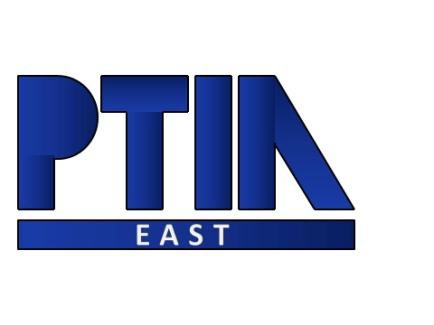 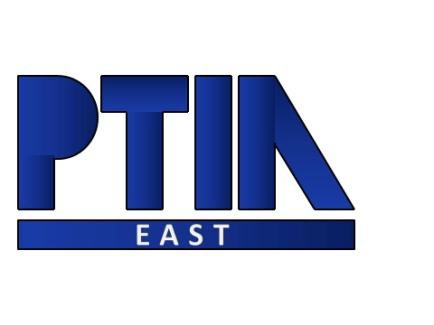 Rev. 8/6/2014CoinsCoinsValueX# of coins# of coinsTotalTotalCurrencyCurrencyX# of bills# of billsTotalSilver DollarsSilver Dollars1.00X= $= $$100.00$100.00X= $Half DollarsHalf Dollars.50X= $= $$50.00$50.00X= $QuartersQuarters.25X= $= $$20.00$20.00X= $DimesDimes.10X= $= $$10.00$10.00X= $NickelsNickels.05X= $= $$5.00$5.00X= $PenniesPennies.01X= $= $$2.00$2.00X= $$1.00$1.00X= $SUBTOTAL	$for coinsSUBTOTAL	$for coinsSUBTOTAL	$for coinsSUBTOTAL	$for coinsSUBTOTAL	$for billsSUBTOTAL	$for billsSUBTOTAL	$for bills#Check FromCheck FromCheck FromCheck FromCheck AmountCheck Amount##Check FromCheck FromCheck FromCheck AmountCheck Amount1$$77$$2$$88$$3$$99$$4$$1010$$5$$1111$$6$$1212$$SUBTOTAL for checksSUBTOTAL for checksSUBTOTAL for checks$$*Checks listed on back of form*Checks listed on back of form*Checks listed on back of form*Checks listed on back of form*Checks listed on back of form*Checks listed on back of form*Checks listed on back of form*Checks listed on back of form*Checks listed on back of formSUBTOTAL for checkson back of form*SUBTOTAL for checkson back of form*SUBTOTAL for checkson back of form*$$TOTAL DEPOSITTOTAL DEPOSITTOTAL DEPOSIT$$